　中学校数学　２年生用　２年　　組　　　番（　　　　　　　　　　　　）分数を含む文字式はどのように計算すればよいだろうか。［分数を含む文字式の計算］ 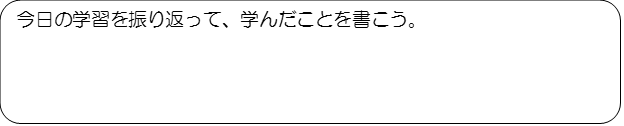 ［教科書を参考にして、まとめよう！］☆　単項式 → 　　　　　　　　　。　 ☆　多項式 → 　　　　　　　　　。　 ☆　　項　 →　　  　　　。　　　　　。　 ☆　同類項 →　　　　　　　　　　。［教科書を参考にして、まとめよう！］☆　単項式 → 　　　　　　　　　。　 ☆　多項式 → 　　　　　　　　　。　 ☆　　項　 →　　  　　　。　　　　　。　 ☆　同類項 →　　　　　　　　　　。教科書対応表☆東京書籍　　p.10～15 ☆啓林館　　　p.15～20 ☆教育出版　　p.10～19 ☆数研出版　　p.16～21 ☆大日本図書　p.10～21 ［1次式の加法］（　　　　　　）＋（　　　　　　）　＝（　　　　　　）＋（　　　　　　）（　　　　　　）＋（　　　　　　）（　　　　　　）＋（　　　　　　）［1次式の減法］（　　　　　　）―（　　　　　　）　＝（　　　　　　）―（　　　　　　）（　　　　　　）―（　　　　　　）（　　　　　　）―（　　　　　　）